Муниципальное общеобразовательное учреждение«Кривозерьевская срадняя общеобразовательная школа»Лямбирского муниципального районаОтчётО работе муниципальной экспериментальной площадки учителей начальных классовМОУ «Кривозерьевская СОШ» по теме  «Формирование этнокультурного обучения и воспитания как нравственной основы личности младших школьников»( за 2016-2019 учебный год)     «Формирование этнокультурного обучения и воспитания как нравственной основы личности младших школьников»Введение        Культуру России невозможно представить себе без народного искусства, которое раскрывает истоки духовной жизни татарского  народа, наглядно демонстрирует его моральные, эстетические ценности, художественный вкус и является частью его истории. Устное народное творчество, музыкальный фольклор, народное декоративно-прикладное искусство должны найти большее отражение в содержании образования и воспитании подрастающего поколения сейчас, когда образцы массовой культуры других стран активно внедряются в жизнь, быт, мировоззрение детей. И если говорить о возможности выбора своих жизненных идеалов, эстетических ценностей, представлений подрастающим поколением, то надо говорить и о предоставлении детям возможности знать истоки национальной культуры и искусства.        На начальном этапе эксперимента детям были заданы следующие вопросы:1. Фамилия, имя, возраст, пол.2. Национальность родителей.3. К какому народу относишь ты себя?4. Какой язык (языки) знаешь? Какой считаешь родным? На каком языке говорят в семье, дома? На каком языке любишь слушать сказки?5. Знаком ли ты с национальной одеждой, с ее особенностями?6. С какими национальными праздниками и обычаями, традициями ты встречался?7. Знаешь ли, народные песни и танцы?8. Какие пословицы и поговорки есть у твоего родного народа?9. Какие сказки, герои сказок тебе знакомы?10. Каких известных земляков (поэтов, писателей, композиторов, ученых и т.д.) ты знаешь? Кем гордится народ, к которому ты себя относишь, и ты сам?11. Есть ли отличия между твоим народом и другими? Если есть, то, какие?        Анализ полученных результатов показал, что дети не достаточно знакомы с национальной одеждой, плохо знают национальные праздники, песни и сказки.         В связи с этим на базе МОУ Кривозерьевская СОШ» была открыта экспериментальная площадка «Формирование этнокультурного обучения и воспитания как нравственной основы личности младших школьников»         Актуальность работы заключается в том, что формирование этнокультурного обучения и воспитания  в младшем школьном возрасте является одним из основных средств развития ребенка.  Через национальное воспитание можно привить ребенку нравственные ценности.Национальные традиции, обычаи, игры  имеют свою историю, и передаются из поколения в поколение. Национальные игры создавались и создаются взрослыми для развития детей с учетом их потребностей, интересов и возможностей. Дети получают содержание игры в готовом виде и овладевают им как элементом культуры.Ключевым моментом оценки успешности развития младших школьников становится понятие сохранения идеалов национальной культуры и языка, что является базисом этнической психологии и этнической педагогики, ее структурной составляющей, гуманистической направленностью через традиции воспитания современного поколения..Цель эксперимента: создание условий для духовно-нравственного развития и достижения максимальной социальной адаптации детей через изучение исторического наследия предков.Объект эксперимента: процесс духовно-нравственного воспитания учащихся общеобразовательной школы.Предмет эксперимента: этнокультурные традиции в процессе духовно-нравственного воспитания учащихся.Гипотеза работы: духовно-нравственное развитие учащихся и их социальная адаптация дадут положительный результат, если обеспечить:- проведение поисково-исследовательских работ по сбору местного фольклорного материала (игры, песни, сказки);- изучение и практическое применение наследия предков;- мониторинг интереса к исследовательской работе.Задачи работы: Определить специфику духовно-нравственного воспитания младших школьников.Изучить возможности и пути использования этнокультурных традиций в работе начальной школы по нравственному воспитанию учащихся.Выявить педагогические условия, обеспечивающие нравственное воспитание школьников через их приобщение к этническим традициям.Развивать учебно-исследовательскую, информационно-коммуникативную, социально-трудовую, эмоционально-ценностную компетенции учащихся через общение с жителями поселка, работу с местным этнокультурным материаломЭкспериментальная база: МОУ «Кривозерьевская СОШ», начальные классы.    Развитие этнокультуры младшего школьника как психолого-педагогическая проблема.  Анализ теоретических подходов к этнокультуре в развитии младшего школьника      Включение ребенка в различные виды художественной деятельности, основанные на материале народного творчества, — одно из главных условий полноценного эстетического воспитания ребенка и развития его художественно-творческих способностей.        Подчеркивая значение искусства для разностороннего развития человека (а народное искусство является его неотъемлемой частью), известный психолог Б.М. Теплов писал: Искусство очень широко и глубоко захватывает различные стороны психики человека, не только воображение и чувство, что представляется само собой разумеющимся, но и мысли, и волю. Отсюда его огромное значение в развитии сознания и самосознания, в воспитании нравственного чувства и формировании мировоззрения. Поэтому-то художественное воспитание и является одним из могучих средств, содействующих всестороннему и гармоническому развитию личности. «Общечеловеческой культуры, одинаковой для всех, не бывает. Поскольку все этносы имеют разный ландшафт и различное прошлое, у каждого — свое особое видение мира. Это влечет за собой особенности в обучении и воспитании, а значит, требует создания своей национальной философии образования».        Все высшие духовные потребности человека — в познании, самоутверждении, самовыражении, безопасности, самоопределении, самоактуализации — это стремления к развитию, самоусовершенствованию. Чтобы человек мог удовлетворить свои потребности, необходимо создать ему соответствующие условия: свободу волепроявления, пространство творческой деятельности, социальный комфорт.Социальный комфорт в обществе будет в случае, если будет удовлетворяться потребность в своем родном языке и культуре. Этнокультура — от слов «этнос», что значит «народ», и культура (лат.) совокупность материальных и духовных ценностей, созданных человеческим обществом и характеризующих определенный уровень развития общества, различают материальную и духовную культуру: в более узком смысле термин «культура» относят к сфере духовной жизни людей.        В настоящее время большое внимание стало уделяться воспитанию на народных традициях, распространению идей этнопедагогики, приобщению детей к сокровищам народных культур с целью возрождения, сохранения и развития неиссякаемого источника мудрости и исторического опыта народа, формирования национального самосознания детей и юношества — достойных представителей своего этноса, носителей своей национальной культуры.     В наше сегодняшнее время нельзя не забывать о народности и национальном характере образования, который является одним из главных принципов его развития. К. Ушинский писал: «Воспитание, если оно не хочет быть бессильным, должно быть народным…», он высоко оценивал воспитательный потенциал народной педагогики. «Воспитание, созданное самим народом, основанное на народных началах, — писал он, — имеет ту воспитательную силу, которой нет в самых лучших системах, основанных на абстрактных идеях…».      Сам процесс воспитания, повседневный педагогический контакт с детьми не всегда был осознанным. В этих условиях поражает умение народа по крупицам отобрать все лучшее, разумное, отвечающее народному идеалу в воспитании настоящего человека. Опытно-экспериментальная работа по формированию этнокультурного обучения младших школьников.     Экспериментальная работа проводилась на базе МОУ «Кривозерьевская СОШ». В начальном звене 34 обучающихся.  Методы эксперимента:Анкетирование на  начальном этапе. Беседа с детьми;      3. Наблюдение и анализ уровня музыкального развития;      4.Проведение внеклассных мероприятий;      5. Народные игры.Календарный план реализации эксперимента Заключение    Народную педагогику можно рассматривать как синтез всенародного педагогического творчества, как итог своеобразного исторического народного педагогического эксперимента. Народная педагогика, как одно из проявлений духовной культуры, складывалось под воздействием исторических, социально- экономических, культурных и демографических условий жизни каждого народа. Поэтому уже с раннего возраста надо закладывать основы этнокультурного образования в становлении и развитии личности ребенка.     Можно  сделать вывод, что этнокультурное воспитание, реализующее принцип защиты и развития национальных культур и региональных культурных традиций, предусматривает возможность введения в воспитательно-образовательный процесс содержания, связанного с историей, традициями, культурой своего народа. В  результате  проведенных мероприятий  был  получен  вывод о  том,  что процесс  этнокультурного образования спосоствует формированию чувства любви к отечественной культуре в балансе  с  пониманием и  уважением  к  культурам  других  народов,  что  является  условием  толерантных  отношений в межэтнических контактах, необходимых  в  современном  полиэтническом  обществе.  Использование произведений различных жанров фольклора в качестве художественных эталонов позволяет ребенку структурировать фольклорное пространство, выделять опорные характеристики, в результате сравнения с которыми вновь услышанного материала происходит его узнавание и усвоение.    Формирование этнокультурного обучения и воспитания младших школьников  является одним из основных средств развития личности ребенка и способствует становлению ребенка как субъекта познания: развивает любознательность, познавательную инициативу и активность, способность к поиску решения новых задач, экспериментирование; формирует положительное отношение к своим возможностям, веру в свои силы, чувство собственного достоинства. Как правило, ребенок использует свой познавательный опыт и знания, полученные из различных источников.     Систематическая работа с детьми по данному направлению  способствовало созданию этнокультурной среды и принятию детьми мира во всем его многообразии.Цель работы достигнута, задачи выполнены.Список литературы1. Давидчук, А. Н. Обучение и игра.- М.: Мозайка-Синтез, 2006.2. Изобразительное искусство. Основы народного и декоративного искусства. Альбом Т.Я. Шпикалова, Е.В. Алексеенко и др. М.: Просвещение, 2003.3. Комарова Т. С. Концепция эстетического воспитания и развития художественно-творческих способностей детей дошкольного возраста // В сб.: Актуальные проблемы формирования личности на материале народной культуры. Шуя, 2012.4. Менджерицкая, Д. В. Воспитателю о детской игре.- М.: Просвещение, 2002.5. Недоспасова, В. А. Растем играя.- М.: Просвещение, 2004.6. Рылеева, Е. В. Вместе веселее.- М.: Айрис-пресс: Айрис дидактика, 2004.7. Теплов Б.М. Психологические вопросы художественного воспитания. Известия АПН РСФСР. Вып. 11 — М.-Л., 2002.8. Шпикалова Т.Я. Актуальные проблемы разработки системы воспитания и освоения подрастающим поколением народного искусства и традиционной культуры России — Шуя, 2004.9. Шпикалова Т.Я. Изобразительное искусство: Основы народного и декоративно-прикладного искусства. М.: Мозаика-Синтез, 2006.10. Шпикалова Т.Я. Народное искусство на уроках декоративного рисования. М.: Просвещение, 2003. Приложение 1.Внеклассное мероприятие«Сөмбелә бәйрәме»(праздник колоса, осени)                                      Здравствуйте дорогие гости! Исәнмесез кадерле дуслар!Мы рады приветствовать вас в стенах нашей школы.Предлагаем вашему вниманию внеклассное мероприятие «Сөмбелә», что в переводе с татарского языка означает «колос».Это осенний праздник, праздник урожая, праздник колоса, отмечаемый издревле нашим татарским народом  осенҗю ,когда с полей собран последний урожай.Итак слово предоставляем учащимся младших классов нашей школы.  Алып баручы: Кадерле, кунаклар! Без бүген халкыбызның онытыла башлаган матур бәйрәмен яңарту тантанасына җыелдык. Елның сихри фасылында – көн белән төн тигезләшкән мәлдә – татар халкы «Сөмбелә» бәйрәмен уздырган. Ул – көзге бәйрәм, уңыш бәйрәме. «Сөмбелә» - башак дигән сүз ул. Шулай ук җитен чәчле, зәңгәр күзле, зифа буйлы, сүзгә тапкыр, эшкә уңган кызны Сөмбелә дип атаганнар.       Балалар! Бүген без дә көз сылуы Сөмбелә белән очрашырбыз. Әнә алар үзләре дә: Ай белән Кояш кемне җитәкләгәннәр.(Көй астында, Ай, Кояш, Яңгыр һәм Сөмбелә керәләр)                                                    Зифа буйлы, җитен чәчле                                                    Зәңгәр күзле шушы кызның                                                    Исемнәре ничек икән.                                                    Әйтегезче кем белә?Балалар: Сөмбелә! Сөмбелә!Кояш:  Исәнмесез, саумысыз,             Нигә тавык суймыйсыз?             Әтәчегез бозаулаган,             Нигә чыгып алмыйсыз?Сөмбелә: Син ялгыштың ахрысы, алай түгел ул, болай!             Исәнмесез, саумысыз…             Нигә кәҗә суймыйсыз?             Әтәчегез күкәй салган,             Нигә чыгып алмыйсыз?             Әссәламегаләйкем, дуслар!Барысы бергә: Әссәламегаләйкем!  («Бәйрәм» җыры башкарыла.)Сөмбелә: Кыр казлары, бүген җепкә тезелеп,                  Җылы якка таба үттеләр.                  Канатларын кагып, саубуллашып:                  «Яз кайтырбыз!» - диеп киттеләр.                  Хушыгыз, хуш, матур кыр казлары,                  Сау – сәләмәт очып барыгыз.                  Ә без монда матур мәктәпләрдә                  Рәхәтләнеп белеем алырбыз.Ай: Көз көнендә урман, кырлар алтын булла,      Яфраклар да сары, кызыл – ялкын булла.      Игенченең хезмәтенә бүләк өчен      Амбарларга өем – өем ашлык тула.Алып баручы: Ашлык булып җирдә үсә                           Уңыш бит ул «Сөмбелә»!                           Бөтен җирне нурга күмә                           Кояш кебек «Сөмбелә».(Көй тавышына ипи күтәргән бала, Игенче, Ипи пешерүче керәләр.)Сөмбелә: Күрегезче, күрегез,                  Өстәлгә ипи килгән!                  Нинди матур күпергән!                  Беләсезме үз юлында                  Ул күпме хезмәт күргән!Ай: Әй ипекәй, ипекәй,       Шундый да тәмле булып,       Хуш исләр белән тулып,       Каян килдең син безгә?Ипи күтәргән бала: Ярый, мин сөйлим сезгә:                                   Үзем – хезмәт җимеше,                                   Үстерде мине кеше,                                   Исеме аның – игенче.                                   Игенче, игенче,                                   Үзегезне күрикче!Игенче: Әйе, мин ул – игенче.               Мин анны үстерүче,               Тик түгел үзем генә.               Ипекәйне үстерүдә               Ярдәм иттеләр миңа. Кояш:  Әйе, мин – Кояш, җәй буе,              Игеннәргә нур сиптем,              Алтынсу төс йөгерттем,              Ярдәм итте Яңгыр да              Шифасын бирде кырга.Яңгыр: Мин – яңгыр, үз вакытында              Кичекми килеп җиттем,              Игенгә дым эчерттем.              Дөрес, нык ярдәм иттем,              Җил дә миңа булышты.Игенче: Аннан комбайн килде.              Бөртекләрне түкми, чәчми.              Урып, җилгәреп бирде.              Аннан игенче анны              Тегермәнгә төшерде.Ипи пешерүче: Ә мин ипи пешердем.                            Миннән кибетче алды,                            Киштәгә тезеп салды.1 нче бала: Һәр кемгә ипи кирәк!                     Һәр көн дә ипи кирәк!                     Ипи космонафтка да,                      Очучыга да кирәк!                     Ипи яңа йолдызлар                     Очучыга да кирәк.  2 нче бала: Боткасының да тәме юк,                       Ашының да тәме юк.                       Хәтта чәйнең дә тәме юк,                       Табынның да яме юк.                       Ә табында ни генә юк.                       Бары ипи генә юк.3 нче бала: Ипи басуда үсә,                     Аннан амбарга күчә,                     Аннары мичтә пешә,                     Кызарып мичтән төшә.                     Шуннан килә өстәлгә.                     Ипи булса табында,                     Булдырам мин барсын да! 4 нче бала: Әти ипи үстерә,                     Әни ипи пешерә,                     Ә мин…мин ипи ашыйм.                     Ә аннары ипине                     Үзем үстерә башлыйм.5 нче бала: Ипекәйне әтием                     Безнең өчен үстерә.                     Ипи безне үстерә,                     Рәхәтләнеп үс кенә.                     Бигрәк тәмле карасы,                     Бигрәк тәмле ага да,                     Күмәче дә – бары да.Сөмбелә: Инде белдек, рәхмәт сезгә,                   Рәхмәт ихлас сүзегезгә.                   Ипи хезмәт җимеше,                   Без белербез икенче.Кояш: Рәхмәт сезгә, уңган куллы            Абыйлар һәм апалар!            Уңган куллар кешеләргә            Ипекәй ашаталар.Алып баручы: Дусларым,безгә кунаклар килгнә ахрысы. Кертәбезме?Балалар:   Кертбәез, кертбәезКыяр:          Хәерле көн, Сөмбелә!Сөмбелә:    Хәлләрең ничек соң. Кыяр дустым?Кыяр:           Хәлем минем бик яхшы,                      Уңышлар бик мул булды.                       Хуҗам бик тырыш бала,                       Түтәле дымлы булды                       Гел утап кына торды              (Ишек шакыйлар, помидор керә)Помидор:    Исәнмесез! Хәерле  көн, дусларым!Сөмбелә:     Ә син ничек үсәсең, помидор дус?Помидор:      Хуҗабикәнең кызы                        Бик тырыш бала булды.                        Су сипте, чүп утады,                        Шуңа уңыш күп булды.                        Бу мәктәптә укыйдыр,  дип,                        Рәхмәт әйтергә килдем.                        Уөган, тырыш, тәртипле дип,                        Һәр җирдә сөйләп йөрдем.                       (Ишек  шакыйлар. Суган керә)Суган:            Исәнмесез, дусларым!                         Хәлләрең ничек соң?                         Миңа карагыз әле.                         Мин матур hәм нинди зур!                         Уңышым булды бик мул.Балалар:         Бик яхшы, бик яхшы!                          (Ишек шакыйлар, Җиләк керә)Җиләк:             Исәнмесез, дускайлар                           Минем исемем җиләк.                           Хуҗам бик уңган  бала,                           Җыйды берничә чиләк.                           Рәхмәт әйтим әле диеп,                           Мәктәпкә килдем эзләп.Сөмбелә:         Менә нинди уңган, тырыш                           Балалар укый бездә                           Хезмәт шулай матурлый шул,                          Нур балкый йөзегездә.Алып баручы: ә хәзер без «Зур шалкан» әкиятен  сәхнәләштерәбез.                           Күрегезче, балалар,                           Шалкан быел бик уңган,                           Самавыр хәтле булган.                           Кем чәчкән бу шалканны?Балалар:          Бабай утырткан анны!Бабай.                                                     Ай Аллам, вай Аллам!Каян үскән бу шалкан?!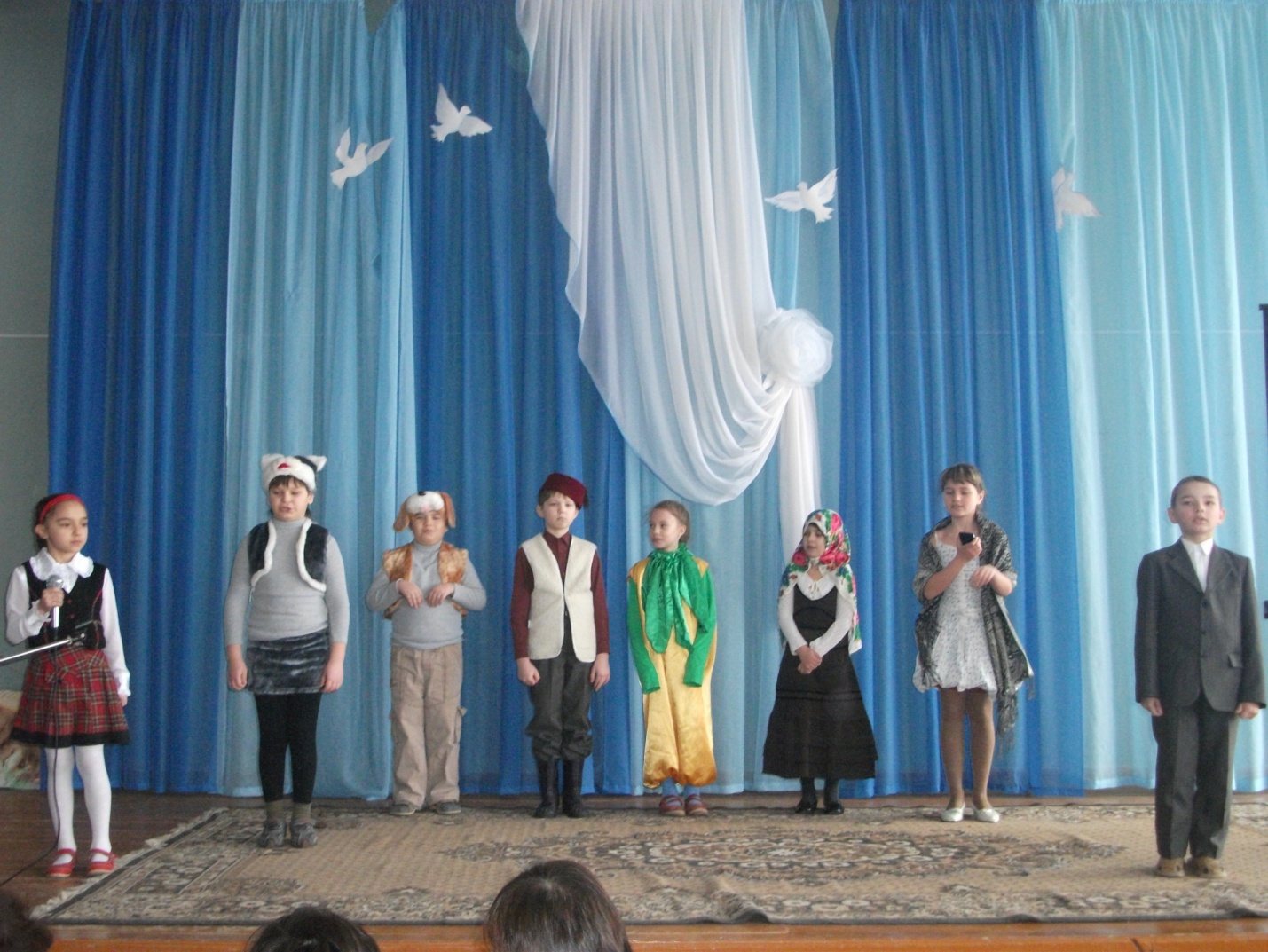    Кайсы ягыннан тартыйм,                                                    Ничек кенә чыгарыйм?                                                     Тукта, әбине чакырыйм әле!                                                     әбисе, әбисе, дим, чык әле монда!әби                                              Ятып кына торыйм, дисәм,                                                      Тагын нигә чакыра?                                                       Нәрсә  булган бу бабайга,                                                       Шалканга карап тора?Бабай                                           Күр, әбисе, нинди шалкан                                                       үскән безнең бакчада!                                                       Берәгләп тартып чыгарыйк,                                                       Тотын минем аркага!  Алып баручы.                            әби бабайга,                                                               бабай шалканга тотынган,                                                            тарталар- тарталар,                                                              тартып чыгара алмыйлар икән.әби                                                     Булмый, бабай, туктале,                                                            Кызны чакырыйк әле.                                                             Кызым! Кызым! Гөлзирә!                                                             Кил әле син бирегә!Кыз                                                        Ай, битләрем алланды,                                                               Иреннәрем кызарды.                                                               әбием, тагын нәрсәгә                                                               Мине өйдән чыгардың?әби                                                               Кара, кызым, күрәмсең:                                                              Шалкан ничек үскәнен!                                                              Бергәләп тартып карыйк,                                                              Бу шалканны чыгарыйк!Алып баручы.                                   Кыз әбигә, әби бабайга,                                                               бабай шалканга тотынган.                                                              Тарталар- тарталар,                                                                тартып чыгара алмыйлар икән.Кыз                                                       Ай, кулым арыды!                                                              Тартуы авыр ла!                                                              Акбайны чакырыйк,                                                              Булышсын тартырга!	         Акбай! Акбай! Кайда син?	         Ник бирегә  килмисең?	         Акбай, булыш, бик авыр	         Бу шалканны тартуы!Акбай 	Ау-ау-ау! Ни булды монда?	Көн буе саклыйм йортны.	Бер каракны китермим,	Энәгә  дә тидермим.	Ау-ау-ау! Нәрсә  булды. Гелзирә?Кыз	Тотын минем артыма,	әйдә шалкан тартырга!Алып баручы.                           Акбай кызга, кыз әбигә, әби бабайга,                                                      бабай шалканга тотынган.                                                      Тарталар- тарталар,                                                      Тартып чыгара алмыйлар икән.Акбай                                             Ау-ау-ау! Булмый болай!	Шалкан бигрәк зур булган.	Кая син, Мияуҗан?	Ярдәмгә  килеп җит .Мияуҗан 	Мияу- мияу- мияу мин,	hәрвакытта  уяу мин.	Сөт эчәм, тычкан тотам,	Йокларга бик яратам!	Акбай, Акбай! Ник уяттың  мине?Акбай	Бабай шалкан үстергән.	Шалкан гаәҗп зур булган.	Тартып- тартып карыйбыз-	hич чыгара алмыйбыз.                                                         Булыш әле, Мияубикә! Алып баручы.                           Песи эткә, эт кызга, кыз әбигә,                                                       әби бабайга, бабай шалканга тотынган.                                                       Тарталар- тарталар,                                                       Тартып чыгара алмыйлар икән.Мияуҗан. 	  Мияу- мияу, арыдым!	  ә шалкан чыкмый hаман!	  Бергә- бергә җиңел булыр,	  Ярдәм сорыйк тычканнан.	  Тычкан- тычкан, чи-чи-чи!	  Син кайларда йөрисең?	  hич тимәскә сүз бирәм,	  Килсәң иде бирегә!Тычкан                                       Качып ипи кимердем,	Әллә  шуны сиздеңме?	Мияуҗан, ни кирәк?	Чабып килдем тизрәк.Мияуҗан 	Бабай үстергән шалкан.	Шалканы бик зур булган!	Тычкан, ярдәмең кирәк,	Тартып чыгарыйк тизрәк! Алып баручы.                          Тычкан песигә,песи эткә, эт кызга,                                                      кыз әбиәг, әби бабайга,                                                       бабай шалканга тотынган.                                                     Тарталар- тарталар икән-шалкан килеп тә чыккан!Шалкан 	Бабай чәчте орлыгым,	Сулар сибеп үстерде.	Витаминлы, бик файдалы,	Тәмле булып өлгердем.Алып баручы: «Эш беткәч уйнарга ярый», - диләр халыкта.Күмәкләшеп без дә, дуслар,                                            Биеп алыйк,әйдә әле;      Котлы булсын. Гөрләп торсын                                            Сөмбеләнең бәйрәме.                    (балалар сәхәэгә  чыгып  җырны башкаралар.)Сөмбелә:              Барысы   өчен рәхмәт сезгә.                               Алдагы көннәрд   дә                                Телибез зур  уңышлар,                               Муллыкта, рәхәт тормышта                               Яшәгез кадерле дуслар!                                Сау булыгыз!Балалар:                Сау булыгыз!       Приложение 2.1. Продаем горшки (Татарская народная игра)Играющие разделяются на две группы. Дети-горшки, встав на колени или усевшись на траву, образуют круг. За каждым горшком стоит игрок — хозяин горшка, руки у него за спиной. Водящий стоит за кругом. Водящий подходит к одному из хозяев горшка и начинает разговор:— Эй, дружок продай горшок!— Покупай— Сколько дать тебе рублей?— Три отдайВодящий три раза (или столько, за сколько согласился продать горшок его хозяин, но не более трех рублей) касается рукой хозяина горшка, и они начинают бег по кругу навстречу друг другу (круг обегают три раза). Кто быстрее добежит до свободного места в кругу, тот занимает это место, а отставший становится водящим.Правила игры. Бегать разрешается только по кругу, не пересекая его. Бегущие не имеют права задевать других игроков. Водящий начинает бег в любом направлении. Если он начал бег влево, запятнанный должен бежать вправо2. Гуси-лебеди (русская народная игра)     Участники игры выбирают волка и хозяина, остальные — гуси-лебеди. На одной стороне площадки чертят дом, где живут хозяин и гуси, на другой — живет волк под горой. Хозяин выпускает гусей в поле погулять, зеленой травки пощипать. Гуси уходят от дома довольно далеко. Через некоторое время хозяин зовет гусей. Идет перекличка между хозяином и гусями:Хозяин: Гуси-гуси!Гуси: Га-га-га.Хозяин: Есть хотите?Гуси: Да, да, да.Хозяин: Гуси-лебеди! Домой!Гуси: Серый волк под горой!Хозяин: Что он там делает?Гуси: Рябчиков щиплет.Хозяин: Ну, бегите же домой!Гуси бегут в дом, волк пытается их поймать. Пойманные выходят из игры. Игра кончается, когда почти все гуси пойманы. Последний оставшийся гусь, самый ловкий и быстрый, становится волком.Правила игры. Гуси должны «лететь» по всей площадке. Волк может ловить их только после слов: «Ну, бегите же домой!»3. Круговой (Мордовская народная игра)Играющие чертят большой круг, делятся на две равные команды и договариваются, кто будет в кругу, а кто за кругом. Те, кто остается за кругом, распределившись равномерно, стараются попасть мячом в детей, находящихся в кругу. Если кому-либо в кругу удается поймать мяч, он старается попасть им в любого ребенка за кругом. Если ему это удается, то у него в запасе очко, если промахнется, то выходит из круга. Когда мяч запятнает всех детей, играющие меняются местами.Правила игры. Мяч можно ловить лишь с воздуха, от земли не считается. Осаленные выходят из круга. Ребенок, поймавший мяч и попавший в игрока за кругом, остается в кругу.4.Игра «Су анасы» (Водяная) (Татарская народная игра)Дети ходят по кругу взявшись заруки, проговаривая слова:Су анасы, су анасыСу анасын күр әле.Каршында кем басып тораЯлгышмыйча әйт әле.Водяная стоит в центре круга с закрытыми глазами, после проговоренныхслов, водяная показывает на любого ребенка рукой и должна угадать кто это.Су анасы кем бу?5.Игра «Каргалар – Карлыгачлар» (Вороны – Ласточки) (Татарская народная игра)Дети стоят спиной друг к другу. По сигналу воспитателя вороны или ласточки дети должны догонять друг друга.6.Игра «Түбәтәй» (Тюбетейка) (Татарская народная игра)Дети стоят в кругу приговаривая слова передают ТүбәтәйТүп – түп түбәтәйТүбәтәең укалыЧиккән матур түбәтәеңМенә кемдә тукталды.На ком остановилась Түбәтәй тот и дает команду к выполнению задания, например:Сикер, сикер (прыгай)Утыр, утыр (садись)Йөгер, йөгер (беги)Бие, бие (танцуй)Уйна, уйна (играй)Все дети выполняют команду. Игра повторяется.Приложение 3.ПословицыОлы кеше — солы төше.Мудрый человек – сильный как овес.***Яше күптә, акылы юк. Много лет – ума нет.***Саулыгым — байлыгым .Здоровье – богатство.***Бака бакылдап, телчән такылдап туймас.Лягушка не устает квакать, а болтун не устанет болтать.*** Теленә салынган.Эшендә абынган.Кто много разговаривает, тот дело не сделает.***Тел бистәсе, куян хастасы.От длинных разговоров и заяц заболеет.***Дөреслек утта да янмый, суда да батмый.Правда в огне не горит и в воде не тонет.***бәхетне юлдан эзләмә, белемнән эзлә.Дорога к счастью достигается через поиск  знаний.***Ике куян койрыгын  берьюлы тотам димә.За двумя зайцами погонишься, ни одного не поймаешь.***Хата кешене өйрәтә.На ошибках учатся .***Йөзне дә ак иткән – уку, сүзне дә ак иткән — уку.Век живи — век учись.***Ни чәчсәң, шуны урырсың.Что посеешь, то пожнешь.***Куркысан — эшлэмэ,эшлэсэн — куркма.Если боишься – не делай, а если сделал – не бойся.***Ни чәчсәң, шуныурырсың.Что посеешь, то и пожнешь.***Уеннан уймак чыга.Играя можно навредить.СодержаниеСроки выполненияЭтап № 1 Организационно-аналитический Этап № 1 Организационно-аналитический Обсуждение и решение на педагогическом совете вопроса о целесообразности создания экспериментальной площадки на базе школы.	Сентябрь (2016-2017гг.)Подготовка концепции и программы эксперимента.	Октябрь (2016-2017гг.)Изучение соответствующей литературы по теме эксперимента: «Формирование этнокультуры как нравственной основы личности учащихся»(2016-2017гг.)Этап № 2 Внедренческий Этап № 2 Внедренческий Проводить поисково-исследовательскую работу по сбору местного фольклорного материала(2016-2019гг.)Систематизировать и оформить полученный материал(2016-2019гг.)Разучивать игры, песни, сказания предков(2016-2019гг.)Передавать полученные знания другим детям(2016-2019гг.)Проводить мониторинг интереса учащихся к исследовательской работе.(2016-2019гг.)Этап №3 Информационно-аналитический Этап №3 Информационно-аналитический Анализ проведенной работыАпрель-май (2019г.)Оформление результатов эксперимента.	Май (2019г.)Подготовка текстов докладов по распространению полученного опыта (на научно-практических конференциях, педсоветах)	Май (2019г.)№МероприятиеМесто проведенияУровеньСрокиОтветственные1Участие в концерте, посвященному ко дню пожилых людейКДЦ «Кривозерьевский дом культуры»МуниципальныйОктябрь, 2016 Исхакова Э.Х.   Муратова С.Т.  Исхакова Н. А.  Умряева Л.Н.     2Проведение “Дня татарского просвещения”“Сембелэ бэйрэме” (приложение 1)МОУ “Кривозерьевская СОШ”МеждународныйНоябрь, 2016Исхакова Э.Х.   Муратова С.Т.  Исхакова Н. А.  Умряева Л.Н.     3Разучивание народных игр:«Продаем горшки» (татарская народная игра); «Гуси-лебеди» (русская народная игра); (приложение3)«Круговой» (Мордовская народная игра);«Хромая курица» (татарская народная игра).(татарская народная игра) (приложение 2)МОУ “Кривозерьевская СОШ”ШкольныйВ течениигодаИсхакова Э.Х.   Муратова С.Т.  Исхакова Н. А.  Умряева Л.Н.     4Инсценировка сказки «Репка»МОУ “Кривозерьевская СОШ”ШкольныйФевраль, 2017Исхакова Э.ХМуратова С.Т.5Разучивание загадок, пословиц.МОУ “Кривозерьевская СОШ”ШкольныйВ течениигодаУмряева Л.Н.  Исхакова Н А.   6Разучивание песенМОУ “Кривозерьевская СОШ”ШкольныйВ течениигодаЯнгляева Ю.Ф.7Участие детей на отчетном концерте в КДЦКДЦ «Кривозерьевский дом культуры»МуниципальныйМарт, 2018Янгляева Ю.Ф.8Инсценировка сказки «Су Анасы»МОУ “Кривозерьевская СОШ”ШкольныйОктябрь, 2018Умряева Л.Н.  Исхакова Н А.   9Разучивание загадок, пословиц. (приложение 3)МОУ “Кривозерьевская СОШ”Исхакова Э.ХМуратова С.Т.10Семинар учителей начальных классов национальных школ(Открытый урок, мероприятие с номерами на русском, на татарском языках)МОУ “Кривозерьевская СОШ”МуниципальныйФевраль, 2019Умряева Л.Н.  Исхакова Н А.   Исхакова Э.ХМуратова С.Т.Янгляева Ю.Ф.11Участие детей на отчетном концерте в КДЦКДЦ «Кривозерьевский дом культуры»МуниципальныйМарт, 2019Янгляева Ю.Ф.